Instructions:(1)  Please complete each blank field; write or type in English only.(2)  The English spelling of the applicant’s name must be identical to the name on their passport.(3)  A headmaster may add more specific comments detailing their recommendation.(4)  Please type the date (YYYY-MM-DD) and add the name of the high school (Headmaster of OOO High School).(5)  Both an official school stamp (or official school seal), and the headmaster’s signature are needed to complete the recommendation letter. (6)  Include the contact information of someone familiar with the applicant, such as a high school college counselor or the applicant’s high school homeroom teacher.(7)  Any missing parts of this letter may affect the result of admissions. Therefore, please ensure all fields are completed before submitting it online.If there are any questions or concerns, please contact Ghent University Global Campus Admissions and Recruitment Office (032-626-4114). 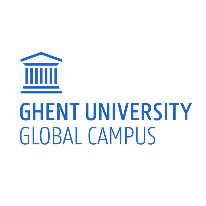 Headmaster’s Recommendation LetterApplicant InformationHeadmaster’s Recommendation LetterApplicant InformationHeadmaster’s Recommendation LetterApplicant InformationHeadmaster’s Recommendation LetterApplicant InformationName (이름)Date of Birth (생년월일)Gender (성별)High School (출신고등학교)(Expected) Date of Graduation(고등학교 졸업일 혹은 졸업예정일)YYYY-MM-DDHeadmaster of OOO High SchoolYYYY-MM-DDHeadmaster of OOO High SchoolYYYY-MM-DDHeadmaster of OOO High SchoolYYYY-MM-DDHeadmaster of OOO High SchoolContact Information 
(e.g. High School College Counselor)Contact Information 
(e.g. High School College Counselor)NameContact Information 
(e.g. High School College Counselor)Contact Information 
(e.g. High School College Counselor)Phone NumberContact Information 
(e.g. High School College Counselor)Contact Information 
(e.g. High School College Counselor)Email Address